Book Scholarship ApplicationApplicant InformationEducationDisclaimer and SignatureI certify that my answers are true and complete to the best of my knowledge. ***Please attach resume and written description of their interest in oncology nursing***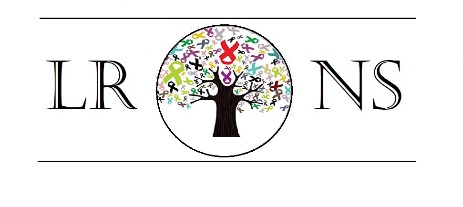 Little Rock Oncology Nursing SocietyFull Name:Date:LastFirstM.I.Address:Street AddressApartment/Unit #CityStateZIP CodePhone:EmailSemester Applied for:Are you an appointed LRONS committee or project chair?YESNOAre you ONS member in good standing?YESNOHave you received a book scholarship before?YESNOIf yes, when:College:Anticipated graduation:Signature:Date: